北京市肝病研究所中国北京第一届自噬与肝病国际会议First International Conference on Autophagy and Liver Diseases各分子生物学、免疫学、肿瘤学、肝病科学专家：自噬是继凋亡之后，生命科学最热门的研究领域之一，近年来，自噬研究得到了飞速发展。已经有研究表明，细胞自噬与多种疾病和癌症的发生有关，基于自噬研究的抗癌药物研发也是当前的热门。虽然，目前已经报告了很多因素能诱导细胞发生自噬，如饥饿、生长因子缺乏、微生物感染、细胞器损伤、蛋白质折叠错误或聚集、DNA损伤、放疗、化疗等等，但是这一过程的详细的信号转到通路和网络仍未完全阐明，这么多刺激信号如何传递的、哪些自噬蛋白接受信号、又有哪些自噬蛋白去执行等很多问题都还在等待进一步解答中。为促进自噬领域最新研究成果的传播，推动转化医学的发展，我们举办中国北京第一届自噬与肝病国际会议，将邀请国内外分子生物学、免疫学、肿瘤学、肝病科学等方面的知名专家、教授，针对当前备受关注的研究热点及问题开展研讨，为广大同行搭建一个相互沟通交流的平台,特举办中国北京第一届自噬与肝病国际会议。日程安排主办单位: 首都医科大学附属北京佑安医院，北京市肝病研究所（Capital Medical University, YouAnHospital, Beijing Institute of Hepatology）会议主席 Chairs: 陈德喜 Dexi Chen，殷晓鸣（Xiao-Ming Yin ）November 8               全天注册registrationNovember 98:00-11:30		Morning session (上午会议)Moderators (主持人):Dexi Chen(陈德喜), Capital Medical University, YouAnHospital, Beijing Institute of Hepatology (首都医科大学附属北京佑安医院，北京市肝病研究所)James Ou, University of Southern California, USA8:00-8:15		Ni Li (李宁)首都医科大学附属北京佑安医院院长，北京市肝病研究所所长Opening Remarks(开幕词）The Frontier of Autophagy Research-1(自噬研究前沿-1)8:15-9: 00		John LemastersUniversity of South Carolina, USAMitophagy: types, initiators and role in mitochondrial quality control(线粒体自噬: 类型, 启动机制, 及在线粒体质控中的作用)Theme 1. Role of Autophagy in Hepatic Homeostasis(主题1.自噬在肝脏稳态平衡中的作用)9:05-9:50		Dexi Chen (陈德喜)Capital Medical University, YouAnHospital, Beijing Institute of Hepatology(首都医科大学附属北京佑安医院，北京市肝病研究所)Autophagy and the liver diseases(自噬和肝脏疾病)9:55-10:40		Wen-Xing Ding (丁文兴)University of Kansas Medical Center, Kansas City, Kansas, USATFEB-mediated lysosome biogenesis in acute-on-chronic alcohol-induced liver injury(酒精性肝炎中TFEB介导的溶酶体生成机制)10:45-11:30		Wei An (安威)首都医科大学基础医学院Mitophagy and liver regeneration(线粒体自噬与肝再生)11:30-1:30		Lunch Break1:30-5:00		Afternoon session (下午会议)Moderators (主持人):Xiao-Ming Yin (殷晓鸣), Indiana University School of MedicineFeng Ren (任锋), Capital Medical University, YouAnHospital, Beijing Institute of Hepatology (首都医科大学附属北京佑安医院，北京市肝病研究所)The Frontier of Autophagy Research-2(自噬研究前沿-2)1:30-2:15		Li Yu (俞立)清华大学生命科学学院Mechanism of autophagic lysosome reformation(自噬性溶酶体再生之机理)Theme 2. Role of Autophagy in Liver Tumorigenesis(主题2.自噬在肝癌发生中的作用)2:20-3:05		Masaaki KomatsuNiigata University, JapanAutophagy-specific substrates, p62 and NBR1 serve as drive gene products in hepatocellular carcinoma(自噬特异性底物p62 和NBR1是肝细胞癌的驱动性基因产物)3:10-3:55		Huiguo Ding (丁慧国)Capital Medical University, YouAnHospital, Beijing Institute of Hepatology (首都医科大学附属北京佑安医院，北京市肝病研究所)Hepatic stellar cells affect the autophagy of hepatocellular carcinoma cells by H2S and its molecular mechanism(肝星状细胞通过H2S影响肝癌细胞自噬的分子机制)4:00-4:45		James OuUniversity of Southern California, USAAutophagy and Hepatocarcinogenesis(自噬和肝细胞癌的发生机制)4:45-5:00		End of day discussionNovember 108:00-11:30		Morning session (上午会议)Moderators (主持人):John Lemasters, University of South Carolina, USAHuiguo Ding (丁慧国), Capital Medical University, YouAnHospital, Beijing Institute of Hepatology (首都医科大学附属北京佑安医院，北京市肝病研究所)The Frontier of Autophagy Research-3(自噬研究前沿-3)8:15-9: 00		Eeva-LissaEskelinaUniversity of Helsinki, FinlandDissecting phagophore assembly site using 3D electron microscopy(用3D电子显微镜术分析自噬膜前体形成的位置)Theme 3. Role of Autophagy in Hepatic Viral Infection(主题3.自噬在病毒性肝炎中的作用)9:05-9:50		Zhengdong Zhao (赵振东)中国医学科学院病原所HCV and autophagy(乙肝病毒和自噬)9:55-10:40		Aleem Siddiqui University of California at San Diego, USAMitochondrial dynamics, mitophagy and innate immunity in viral hepatitis(病毒性肝炎中线粒体动态，线粒体自噬和天然免疫的关系)10:45-11:30		Ying Shi (石英)Capital Medical University, YouAnHospital, Beijing Institute of Hepatology (首都医科大学附属北京佑安医院，北京市肝病研究所)Apotentialstrategy to inhibit HBV replication through reducing hepatocytic autophagy乙型肝炎病毒诱导的自噬及一种通过降低肝细胞自噬抑制HBV复制的新策略11:30-1:30		LunchBreak1:30-5:00		Afternoon session (下午会议)Moderators (主持人):Wen-Xing Ding (丁文兴), University of Kansas Medical Center, Kansas City, Kansas, USAYing Shi (石英), Capital Medical University, YouAnHospital, Beijing Institute of Hepatology (首都医科大学附属北京佑安医院，北京市肝病研究所)The Frontier of Autophagy Research-4(自噬研究前沿-4)1:30-2:15		Xiao-Ming Yin (殷晓鸣)Indiana University School of Medicine, USAThe homeostatic role of autophagy in preventing liver injury(自噬在预防肝损伤中的稳态作用)Theme 4.  Role of Autophagy in Liver Injury (主题4.自噬在肝脏损伤中的作用)2:20-3:05		Feng Ren (任锋)Capital Medical University, YouAnHospital, Beijing Institute of Hepatology (首都医科大学附属北京佑安医院，北京市肝病研究所)The Critical role of autophagy in the pathogenesis of liver failure and its molecular regulatory mechanisms(自噬在肝衰竭病理中的关键作用及分子调节机理)3:10-3:55		Yu Li (李于)中国科学院营养研究所Finding a target for Berbering in the liver(寻找小檗碱在肝脏中的靶点)4:00-4:45		Xiuhui Li (李秀慧)Capital Medical University, YouAnHostpical, Beijing Institute of Hepatology (首都医科大学附属北京佑安医院，北京市肝病研究所)Role of autophagy in the prevention and treatment of acute liver injury by Chinese Medicine(自噬在中医药防治急性肝损伤中的作用)4:50-5:00		DexiChen(陈德喜)Capital Medical University, YouAnHostpical, Beijing Institute of Hepatology (首都医科大学附属北京佑安医院，北京市肝病研究所)Closing Remarks(闭幕词）会议时间、地点：2017年11月9-10日，北京商务会馆报名方式：因通知下发数量有限，各单位可以转发。凡参加培训班的同志，请认真填写下面的报名回执表，寄至：北京市丰台区右安门外西头条8号首都医科大学附属北京佑安医院 肝病研究所  邮  编：100069 联系人：曲倩 010-53326280        微信、手机：13146467734报名邮箱：530604047@qq.com来不及寄回执的学员，也可以电话、E-mail、短信、微信或传真报名。会务组提前10天寄发报到通知，详告学习安排时间、地点及乘车路线。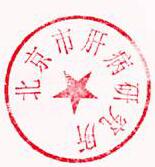 北京市肝病研究所2017年5月-------------―――――请填好报名表发至（ 530604047@qq.com）邮箱报―――――――  《中国北京第一届自噬与肝病国际会议》报名回执表（加盖单位公章）注：此表复制有效，请用正楷字填写。  单位名称传   真姓名性 别职务身份证号码手     机电子邮箱本次学习班您的建议和想解决的问题本次学习班您的建议和想解决的问题1本次学习班您的建议和想解决的问题本次学习班您的建议和想解决的问题2发票信息单位抬头（需要填写，请与单位财务核实发票事宜后填写）单位抬头（需要填写，请与单位财务核实发票事宜后填写）单位抬头（需要填写，请与单位财务核实发票事宜后填写）单位抬头（需要填写，请与单位财务核实发票事宜后填写）开票项目发票信息会务费